Complément d'objetComplément CirconstancielComplément Circonstanciel  de  Lieu  (CCL)Mahmoud joue chez lui.Complément Circonstancielde  Manière  (CCM)Mehdi joue avec calme.Complément Circonstanciel  de  Temps (CCT)Myriam danse à 9h.Complément d'Objet Direct (COD)Sara boit un  café.Complément d'Objet Indirect (COI)Je parle à Lilou.Rania parle à Nour.Alexander parle à Louaï.Le rôle qu'il joue parfois:Jack SparrowFonctionSujet*Verbe à l'infinitif:danser, finir, boire,....*Verbe conjugué:nous dansons, ......Verbe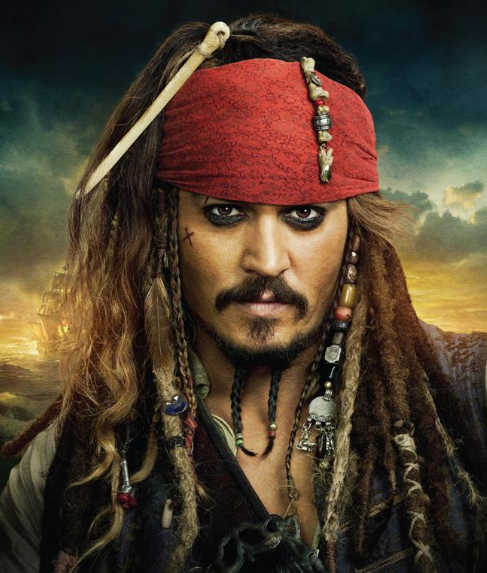 Où ?Comment ?Quand ?Qui?     Quoi?A qui?     De qui?A quoi?  De quoi?Qui est-ce qui + verbe?Hier ou demainen début de phrase:le mot qui change est le verbe.C'est amusant de .........